2 ЭТАЖХолл 2-го этажа«Нет ничего сильнее слова»Книжно-иллюстративная выставкаКаб. 20112.00-13.00, 14.00-15.00«Путешествие в страну славянских языков и культур»Интерактивный час информацииКаб. 20112.00-17.00«Загадки кириллицы»Интерактивная игра3 ЭТАЖКаб. 31011.00-17.00«Откуда пошла русская письменность»Выставка публикаций ко Дню славянской письменности и культурыКаб. 30711.00-17.00«Литература славянских народов»Книжная выставкаКаб. 30711.00-17.00«Что такое буквы кириллицы?»ВикторинаКаб. 30711.00-17.00«Три богатыря»ВикторинаКаб. 30711.00-17.00«Обряды и обычаи славянских народов»Выставка цитатКаб. 30711.00-17.00«Первая буква твоего имени»Мастер-классХолл каб. 31211.00-12.00, 12.00-13.00, 13.00-14.00, 14.00-15.00, 16.00-17.00«Играем в буквы, слова»«Территория игр»Холл каб. 31211.00-17.00«Кириллица»ИнсталляцияКаб. 31211.00-17.00«История кириллицы»Выставка материалов4 ЭТАЖКаб. 41315.00-17.00«Кирилл и Мефодий»Демонстрация фильма, снятого студентами МГЛУ ЕАЛИ в 2013 году к 150-летию празднования создания славянской азбуки для разъяснения иностранной аудитории истории и специфики русской письменностиКаб. 41311.00-17.00«Русская азбука глазами иностранцев»Книжная выставкаКаб. 40413.00-15.00«Красная буква»Познавательный часКаб. 40811.00-17.00«Сила слова»Выставка электронного фонда отделаХолл 4-го этажа, западная башня11.00-17.00«Я только помощник судьбы»Фотовыставка, посвященная 65-летию А. Н. Сокурова5 ЭТАЖКаб. 50411.00-13.00«Что в имени тебе моем…»Познавательный часКаб. 51311.00-17.00«Истории книги и книжной иллюстрации» Книжно-иллюстративная выставка 6 ЭТАЖКаб. 61711.00-17.00«Старопечатные книги из фонда библиотеки им. Б. Н. Ельцина»Интерактивная выставка и презентация7 ЭТАЖКаб. 70611.30Лекция «Иконы святителя Иннокентия Кульчицкого»(Лектор Крючкова Тамара Александровна)Каб. 70313.00Лекция «Славянские азбуки глаголица и кириллица: какая из них древнее?»(Лектор Смолякова Нина Андреевна)Каб. 72312.00-13.30«Садко» Просмотр фильма-сказкиКаб. 72314.00-16.15«Александр Невский»Просмотр фильмаУважаемые читатели! В афише возможны изменения!Все изменения в афише мероприятий смотрите на сайте www.irklib.ruлибо уточняйте по телефону 48-66-80Мы ждем вас по адресу:ул. Лермонтова, 253, ост. «Госуниверситет» http://vk.com/molchanovka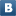  https://www.facebook.com/IOGUNB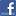 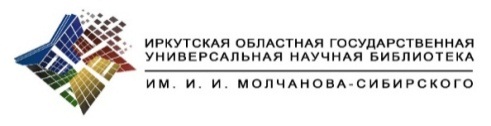 Афиша мероприятий информационной акции «Семейный выходной в библиотеке» в рамках областного фестиваля«Дни славянской письменности и культуры» Тема: «Буквица»22 мая 2016 года 11.00-17.00